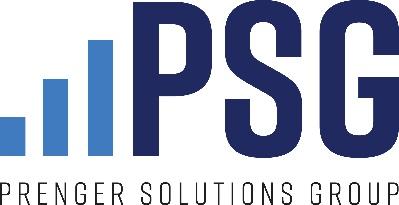 FOR THE WEEKEND OF MAR 12-13, 2022Second Sunday of LentGospel reading (Lectionary 27)Lk 9:28b-36Jesus took Peter, John, and James
and went up the mountain to pray.
While he was praying his face changed in appearance
and his clothing became dazzling white.
And behold, two men were conversing with him, Moses and Elijah,
who appeared in glory and spoke of his exodus
that he was going to accomplish in Jerusalem.
Peter and his companions had been overcome by sleep,
but becoming fully awake,
they saw his glory and the two men standing with him.
As they were about to part from him, Peter said to Jesus,
“Master, it is good that we are here;
let us make three tents,
one for you, one for Moses, and one for Elijah.”
But he did not know what he was saying.
While he was still speaking,
a cloud came and cast a shadow over them,
and they became frightened when they entered the cloud.
Then from the cloud came a voice that said,
“This is my chosen Son; listen to him.”
After the voice had spoken, Jesus was found alone.
They fell silent and did not at that time
tell anyone what they had seen.Intercession 
For our parish community, that encouraged by the glory of Christ revealed in the Transfiguration, we might generously practice almsgiving this Lenten season.Copy for bulletin announcementThe Transfiguration reveals Jesus as the Son of God—but this isn’t for Jesus’s sake. He already knows his identity. Instead, the Transfiguration is a gift for His apostles. Just before the Lord’s entry into Jerusalem, where He will suffer His passion and death, He gives Peter, John, and James a glimpse of His glory and the truth of who He is. It is this experience of His glory and the conviction that He is the Son of God that will sustain these apostles at their darkest hour—in John’s case, at the foot of the Cross, and for Peter, in the aftermath of his denial of Christ.The Transfiguration is a gift for us as well. We’re on our own journey with Jesus towards Jerusalem, as we move into the second week of Lent. Jesus reminds of His glory, and His power over death, just as the going can get a little tough for us—when the Lenten practices and penances we committed to so eagerly just over a week ago can begin to feel like burdens. By revealing His power and glory, Jesus shows us that He isn’t a prize we’ll receive on the other side of Easter, but He’s a presence that will be with us throughout the journey—including in our Lenten “darkest hours!”

One practice we’re emphasizing as a parish this Lent is almsgiving — especially giving to our Annual Diocesan Appeal. The Transfiguration helps us see that when we pick up our cross through our giving —especially when it involves some sacrifice on our part — we are not alone. We’re with Jesus, the Lord of Life. Let’s meditate upon the Transfiguration and see how we might be moved to give in light of the truth of who Jesus is and His closeness to us.Copy for pulpit announcement The Transfiguration reveals the glory of Jesus, and gives us confidence to engage in Lenten disciplines like almsgiving with trust and generosity. As you prayerfully discern how you can give this Lenten season, please consider contributing to our Annual Diocesan Appeal.Social media post/content Photo: Image of a cross
Copy:  The Transfiguration is a reminder for all of us that Jesus is Lord and He calls for almsgiving this Lenten season. What sacrifices are you making when you pick up your own cross? Consider supporting our Annual Diocesan Appeal as part of your Lenten disciplines!